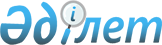 Об оказании официальной гуманитарной помощи Кыргызской РеспубликеПостановление Правительства Республики Казахстан от 15 апреля 2016 года № 229

      В связи с оказанием помощи пострадавшим от последствий землетрясения в Кыргызской Республике Правительство Республики Казахстан ПОСТАНОВЛЯЕТ:



      1. Разбронировать материальные ценности из государственного материального резерва для оказания официальной гуманитарной помощи Кыргызской Республике согласно приложению к настоящему постановлению.



      2. Министерству иностранных дел Республики Казахстан определить получателя официальной гуманитарной помощи и обеспечить координацию мер по ее оказанию.



      3. Министерству по инвестициям и развитию Республики Казахстан обеспечить своевременную подачу подвижного состава для транспортировки и доставки гуманитарного груза до пункта назначения в Кыргызскую Республику.



      4. Министерствам национальной экономики, финансов, по инвестициям и развитию Республики Казахстан принять меры, вытекающие из настоящего постановления.



      5. Настоящее постановление вводится в действие со дня его подписания.      Премьер-Министр

      Республики Казахстан                    К. Масимов

Приложение         

к постановлению Правительства

Республики Казахстан   

от 15 апреля 2016 года № 229

        Перечень материальных ценностей для оказания

      официальной гуманитарной помощи Кыргызской Республике
					© 2012. РГП на ПХВ «Институт законодательства и правовой информации Республики Казахстан» Министерства юстиции Республики Казахстан
				№ п/пНаименование материальных ценностейЕдиница измеренияКоличество12341Матрацштук50682Подушкаштук50683Наволочкаштук50684Простыняштук101365Одеялоштук50686Бачок наплиточныйштук5007Чайник столовыйштук5008Кружкаштук50689Ложкаштук506810Миска большаяштук506811Миска малаяштук506812Печь для обогреваштук55413Палатка зимняя 10 местнаяштук554